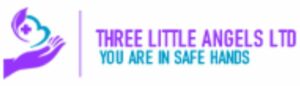 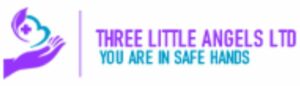 As part of our recruitment process, the company collects and processes personal data relating to job applicants. The Company is committed to being transparent about how it collects and uses that data and to comply with data protection obligations. When you register, you give us consent to contact you via email and/or text message about recruitment activities. Once completed, please return the forms to us. Please give details of your present or most recent employment/voluntary work first and work backwards. Include all periods of unemployment; travel etc, in the space provided so there are no gaps in the record. (If you have additional previous employment, please give details on a separate sheet using the same format). Please provide information of any gaps in employment(Verification of employment gaps will be required if an offer of employment is made)Please ensure that you give a minimum of two references, which cover at least the last five years of your employment. The first of your references must be your present employer and your relevant line manager. If you are unemployed, this should be your last employer, or if this is your first job, your head-teacher or college tutor. Please note that we reserve the right to take up references in respect of any previous employment paid or unpaid, without further notification to you. Please tell us how your experience, skills and qualifications meet the requirements of the person and job profiles. Please focus your response on the abilities and/or competencies required for the role giving evidence of your experience to date (maximum of 2 A4 sheets). The information you provide will be the basis for shortlisting and you may find it useful to refer to the guidance notes attached before completing this section.  Hours of WorkType of WorkDeclaration - to be completed by all applicants.I confirm that the information I have given is correct and complete and that any false statements or omissions may render me liable to dismissal without notice or in some instances, referral to the police.I understand and agree that data contained in the application form will be used and processed for recruitment purposes. I also understand and agree that should I become an employee; the information will also be used for employment related purposes.I agree to Three Little Angles holding and processing this information.Application Form How did you hear about us?Availability to start:DD/MM/YYYYEnglish Language Proficiency:Nationality:Passport Number:Visa Status:Personal DetailsTitle: (Please specify) e.g., Miss/Ms/Mrs/MrFirst Name:Middle Name:Surname:Application Date:Personal DetailsTitle: (Please specify) e.g., Miss/Ms/Mrs/MrCurrent Country:First name(s):Current City:Middle Name:National Insurance Number:Last Name:  Date of Birth:Home Telephone:Do you require a work permit to enable you to work in the UK? ☐Yes        ☐No Mobile Telephone:Applicant Address:Email Address:Additional InformationDo you hold a current full driving license? Yes ☐No ☐Not applicable ☐If yes, is it a clean driving license?Yes ☐No ☐Not applicable ☐Do you have a right to work in the UK?Yes ☐No ☐Not applicable ☐Do you have a criminal conviction?Yes ☐No ☐Not applicable ☐How much care experience have you got?None ☐1+ Years ☐Less-than-a-year ☐Next Of Kin DetailsNext Of Kin Names:Relationship to the Applicant:Home Telephone:Mobile Telephone:Address:Education and TrainingDate: From (Month/ Year)Date: To(Month/ Year)Secondary School /College/University/ Training OrganisationQualificationsEmployment ExperienceDate: From (month/year)Date: To (month/year)Employer’s name and address and nature of businessJob titles and brief description of dutiesReason for leavingGaps in your EmploymentFrom (month/year)To (month/year)Reason/s for the gapReferencesCurrent Employer / Organisation:Name of Employer:Job Title:Organisation Address (in full):Postcode:Tel No.:Email:In what capacity do you know them? e.g., Manager, Deputy Manager, Senior worker, GP?Character ReferenceFirst Name / Surname:Job title: (if Applicable)Organisation address (in full):PostcodeTel No.:Email:In what capacity do you know them?Relevant ExperienceWrite about your experience in health and social care. Write about your skills or transferable skillsWriter about your Qualifications. TO BE COMPLETED BY EMPLOYEEI authorized to pay my weekly/ monthly earnings direct into the Bank/Building society Account whose details follow.I will notify you in writing of any change to these detailsDeclaration of HealthPlease answer the following questions by ticking the appropriate YES/NO box. If the answer to any questions is YES, then give details in the space provided or on the back of this form.  It is your responsibility to inform us immediately if any of the following information changes.Have you ever had in your life, including childhood, any of the following?Please answer the following questions by ticking the appropriate YES/NO box. If the answer to any questions is YES, then give details in the space provided or on the back of this form.  It is your responsibility to inform us immediately if any of the following information changes.Have you ever had in your life, including childhood, any of the following?Please answer the following questions by ticking the appropriate YES/NO box. If the answer to any questions is YES, then give details in the space provided or on the back of this form.  It is your responsibility to inform us immediately if any of the following information changes.Have you ever had in your life, including childhood, any of the following?Please answer the following questions by ticking the appropriate YES/NO box. If the answer to any questions is YES, then give details in the space provided or on the back of this form.  It is your responsibility to inform us immediately if any of the following information changes.Have you ever had in your life, including childhood, any of the following?Please answer the following questions by ticking the appropriate YES/NO box. If the answer to any questions is YES, then give details in the space provided or on the back of this form.  It is your responsibility to inform us immediately if any of the following information changes.Have you ever had in your life, including childhood, any of the following?Description of illnessYesNoDetails / Dates1COVID-19 ☐☐2Cardiac/Vascular Illness☐☐3Visual defects/ Eye conditions (Including colour-blindness) other than those corrected by glasses?☐☐4Asthma, Bronchitis ☐☐5Tuberculosis☐☐6Diabetes☐☐7Epilepsy, Frequent Fainting Attacks ☐☐8Chicken Pox☐☐9Any Degree of hearing Loss☐☐10Hepatitis☐☐11Back pain, Sciatica☐☐12Do you have any deformities, which affect movement?☐☐13Are you receiving any medication from a doctor?☐☐14Have ever been treated for any other serious illness / operation☐☐15Are you a registered disabled person?☐☐16Mental Illness?☐☐17I believe that I am medically fit to carry out the duties of the position I have applied for☐☐18Are there any reasonable adjustments that an Employer should make to enable you to work?☐☐19Hearing defects / Ear conditions?☐☐20Speech or communication problems?☐☐21Severe anxiety, depression, other psychiatric disorders?☐☐22Paralysis or other psychiatric disorders?☐☐23Fainting attacks, blackouts, epilepsy, or fits?☐☐24Recurrent headaches, migraines?☐☐25Vertigo, giddiness, or tinnitus?☐☐26Heart disease, high blood pressure?☐☐Please give details of last immunization or vaccination forTuberculosis:(We will require a statement of evidence regarding TB immunity i.e., Heaf / Mantoux status)Tuberculosis:(We will require a statement of evidence regarding TB immunity i.e., Heaf / Mantoux status)Tuberculosis:(We will require a statement of evidence regarding TB immunity i.e., Heaf / Mantoux status)Tuberculosis:(We will require a statement of evidence regarding TB immunity i.e., Heaf / Mantoux status)Vaccination YesNoDate or Year of VaccinationCOVID-19 Vaccination☐☐Rubella (German Measles)☐☐Poliomyelitis ☐☐Varicella☐☐Tetanus☐☐Hepatitis B ☐☐BCG☐☐Influenza☐☐Varicella (Chickenpox)☐☐General PractitionerGeneral Practitioner’s Name: General Practitioner’s Name: Address or Occupational Health Department: Address or Occupational Health Department: I declare that all the foregoing statements are true and complete to the best of my knowledge and belief.I hereby given The Little Angels permission to contact my General Practitioner to obtain further information should it be required.I declare that all the foregoing statements are true and complete to the best of my knowledge and belief.I hereby given The Little Angels permission to contact my General Practitioner to obtain further information should it be required.Applicant SignatureName (Please Print)DateAvailability FormFull time☐Part time☐Domiciliary Care☐Live in Care☐Hours AvailableShift Time Other times (Please specify)Long day☐07:00 to 07:00 Morning Shift☐07:00 to 14:30Afternoon Shift☐14:00 to 21:30Night Shift☐20:00 to 08:00Other specify☐09:00 to 23:00Various shifts are available please enquire☐SignatureName (Please print)Date: